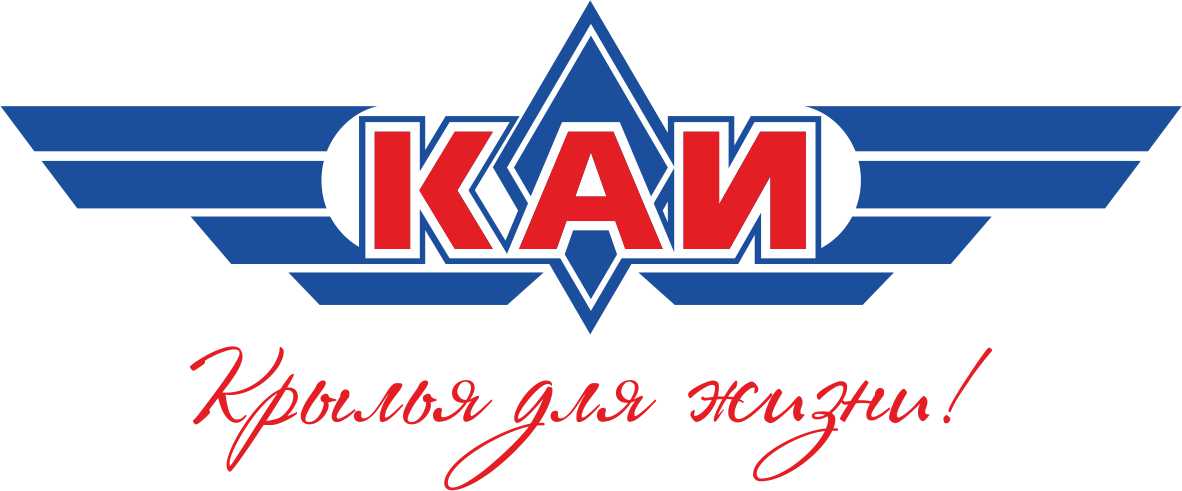 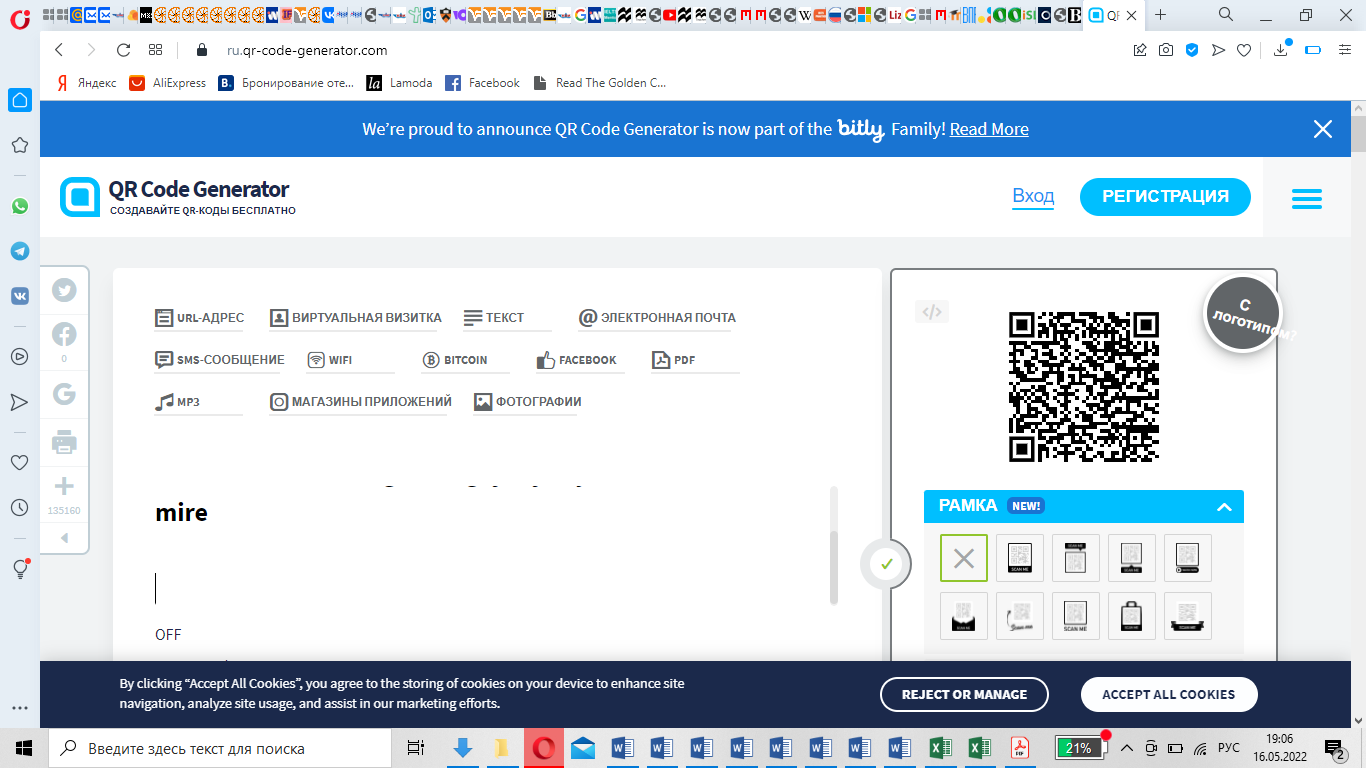 Всероссийская студенческая олимпиада по английскому языку«Английский язык в современном мире» (для студентов 1-3 курсов нелингвистических направлений и специальностей) 1-30 апреля 2024г.Ректорат, Институт инженерной экономики и предпринимательства, Управление подготовки и аттестации научно-педагогических кадров и кафедра иностранных языков, русского и русского как иностранного Казанского национального исследовательского технического университета им. А.Н. Туполева-КАИ (КНИТУ-КАИ) приглашает вас принять участие во Всероссийской студенческой олимпиаде по английскому языку «Английский язык в современном мире», которая пройдет с 1 по 30 апреля 2024 года.  Для участия в Олимпиаде необходимо пройти электронную регистрацию до 29 апреля 2024 года на сайте КНИТУ-КАИ  https://kai.ru/web/institute-of-economics-management-and-social-technologies/anglijskij-azyk-v-sovremennom-mire. QR код в шапке письма также направит вас на страницу регистрации. Обращаем ваше внимание, что участникам необходимо указать свою специальность (направление подготовки) и данные педагогов по профильному предмету (английский язык). По результатам регистрации на эл.почту участников, указанную при заполнении формы регистрации, будут высланы: ссылка на олимпиаду, логин и пароль.      Участники: студенты 1-3 курсов (нелингвистических направлений и специальностей).Рабочий язык Олимпиады: английский. Для участия в Олимпиаде приглашаются студенты, владеющие английским языком на уровне B2 и выше.	В рамках олимпиады предусмотрено выполнение онлайн тестовых заданий на определение уровня сформированности основных лингвистических компетенций на английском языке, выполнение лексико-грамматического теста на английском языке согласно предложенной теме соответственно положению проведения олимпиады. Тематика 2024 года – фиджитал технологии в спорте (Phygital technologies in sport)Подведение итогов –  1 июня 2024 года.Форма участия в олимпиадеОлимпиада проходит в онлайн формате в сроки, оговоренные положением олимпиады. По результатам олимпиады присуждаются призовые места в личном и командном зачете (засчитываются лучшие 3 работы от ВУЗа). Победители и призеры получат электронные дипломы и сертификаты. Преподавателям, подготовившим победителей и призеров олимпиады, будут высланы электронные благодарственные письма.Условия участияДля участия в олимпиаде необходимо в срок до 29 апреля 2024 г. пройти электронную регистрацию на сайте КНИТУ-КАИ.	E-mail: nasaristova@kai.ru  - Аристова Наталия Сергеевна к.фил.наук, доцент кафедры ИЯРРКИ, ответственный организатор. Тел. 89053133202.